ФІЗИЧНА ТА СОЦІАЛЬНО-ЕКОНОМІЧНА ГЕОГРАФІЯ СВІТУкурс за виборомперший (бакалаврський) рівень вищої освіти2021/2022 н. р.курс 2, семестр ІІПРО КУРСКурс «Фізична та соціально-економічна географія світу» передбачає вивчення загальних фізико-географічних та соціально-економічних особливостей та закономірностей розвитку країн та регіонів. В рамках курсу студенти вивчають природні умови і ресурси регіонів світу; етапи формування та сучасний стан політичної карти світу; суспільно-географічні особливості Європи, Азії, Америки, Африки, Австралії та Океанії.ЗМІСТ КУРСУЛекційна частина курсу включає такі теми:Фізико-географічна характеристика Європи, Азії, Америки, Африки, Австралії та Океанії.Сучасна політична карта світу.Демографія та особливості розселення населення світу.Регіональний поділ світу та геопросторова організація світового господарства.Глобальні проблеми людства.Практична частина курсу передбачаєзасвоєння сучасної політичної карти світу, а також розвиток навичок:оцінки фізико-географічного та економіко-географічного положення країн;аналізу геодемографічної ситуації в країнах;економіко-географічної характеристики країн та регіонів світу;роботи з літературними та статистичними джерелами інформації.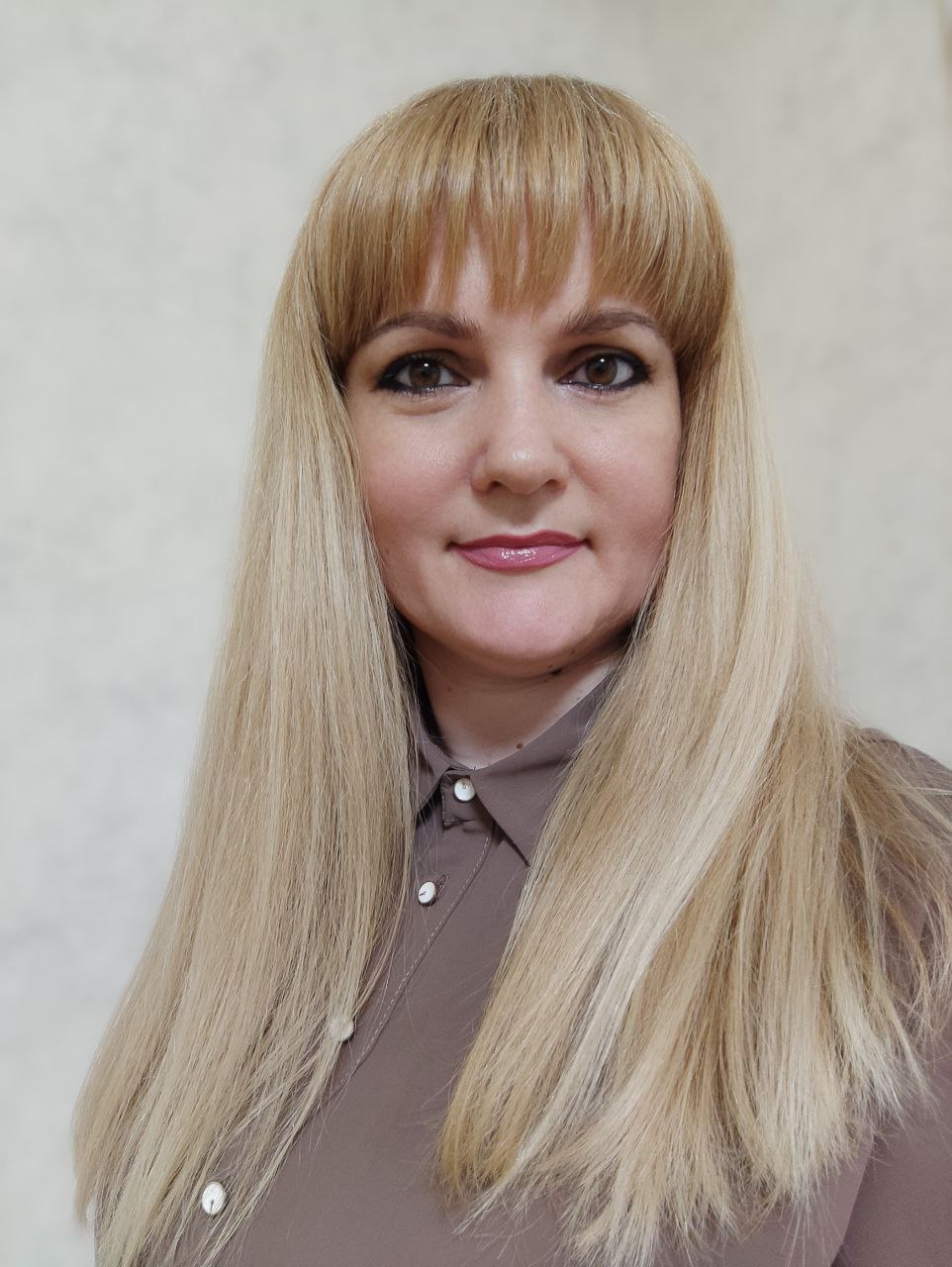 ПРО КУРСКурс «Фізична та соціально-економічна географія світу» передбачає вивчення загальних фізико-географічних та соціально-економічних особливостей та закономірностей розвитку країн та регіонів. В рамках курсу студенти вивчають природні умови і ресурси регіонів світу; етапи формування та сучасний стан політичної карти світу; суспільно-географічні особливості Європи, Азії, Америки, Африки, Австралії та Океанії.ЗМІСТ КУРСУЛекційна частина курсу включає такі теми:Фізико-географічна характеристика Європи, Азії, Америки, Африки, Австралії та Океанії.Сучасна політична карта світу.Демографія та особливості розселення населення світу.Регіональний поділ світу та геопросторова організація світового господарства.Глобальні проблеми людства.Практична частина курсу передбачаєзасвоєння сучасної політичної карти світу, а також розвиток навичок:оцінки фізико-географічного та економіко-географічного положення країн;аналізу геодемографічної ситуації в країнах;економіко-географічної характеристики країн та регіонів світу;роботи з літературними та статистичними джерелами інформації.ВИКЛАДАЧКУЧЕРЯВАГАННА ОЛЕКСАНДРІВНА  канд. географ. наук, доцент, доцент кафедри психології, педагогіки і туризмуhanna.kucheriava@knlu.edu.ua ЗАГАЛЬНА ТРИВАЛІСТЬ КУРСУ:3 кредити ЄКТС/90 годинаудиторні – 30 годинсамостійна робота – 60 годин МОВА ВИКЛАДАННЯукраїнськаПОПЕРЕДНІ УМОВИ ДЛЯ ВИВЧЕННЯ ДИСЦИПЛІНИ:курс адаптований для студентів, що навчаються за різними ОП  ФОРМА ПІДСУМКОВОГО КОНТРОЛЮ: залікПРО КУРСКурс «Фізична та соціально-економічна географія світу» передбачає вивчення загальних фізико-географічних та соціально-економічних особливостей та закономірностей розвитку країн та регіонів. В рамках курсу студенти вивчають природні умови і ресурси регіонів світу; етапи формування та сучасний стан політичної карти світу; суспільно-географічні особливості Європи, Азії, Америки, Африки, Австралії та Океанії.ЗМІСТ КУРСУЛекційна частина курсу включає такі теми:Фізико-географічна характеристика Європи, Азії, Америки, Африки, Австралії та Океанії.Сучасна політична карта світу.Демографія та особливості розселення населення світу.Регіональний поділ світу та геопросторова організація світового господарства.Глобальні проблеми людства.Практична частина курсу передбачаєзасвоєння сучасної політичної карти світу, а також розвиток навичок:оцінки фізико-географічного та економіко-географічного положення країн;аналізу геодемографічної ситуації в країнах;економіко-географічної характеристики країн та регіонів світу;роботи з літературними та статистичними джерелами інформації.